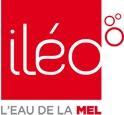 Nombre total d’abonnés en service par commune NOM DU FICHIERileo_abonne_commune.csvREGLE D’EXTRACTIONNombre total d’abonnés en service par commune à fin de moisPERIODICITEMensuelleDESCRIPTIF DU FICHIERDEFINITIONS COMPLEMENTAIRESAbonnés en service : Abonnés facturables ayant un branchement ouvert ou fermé.Colonne 1 : La commune “BORNE DE PUISAGE” regroupe les abonnés munis d’un badge monétique pour l’utilisation d’appareils de distribution d’eau répartis sur toutes les communes du périmètre de la Métropole Européenne de Lille. Colonne 2 : Le code postal 59998 est un code fictif correspondant à la commune “BORNE DE PUISAGE” (voir ci-dessus).Rédacteur : JP.ORIGLIADate : 07 juillet 2016ColonneNomDescriptifFormatColonne 1Date de mise à jour de la donnéeDate de mise à jour de la donnéeFormat date (JJ/MM/AAAA)Colonne 2 CommuneNom de la commune du point de desserteFormat texteColonne 3 Code Postal CommuneCode postal de la commune du point de desserteFormat entier numériqueColonne 4 Code Insee CommuneCode Insee de la commune du point de desserteFormat entier numériqueColonne 5 Nombre d’AbonnésNombre d’abonnés  en serviceFormat entier numérique